Capítulo 7b				vocabulario			¿Adónde vas de compras? el almacén	the dept. storeen la Red	onlinela joyería	the jewelry storela librería	the bookstorela tienda de descuentos	the discount storela tienda de electrodomésticos…	the household    appliance storela zapatería	the shoe store¿Qué compras?el regalo	the giftel anillo	the ringlos anteojos de sol	sunglasseslos aretes	earringsel bolso	the pursela cadena	the chainel collar	the necklacela corbata	the tieel llavero	the key chainel perfume	the perfumela pulsera	the braceletel reloj de pulsera	the watchel software	the software¿Para quién compras el regalo?el novio	the boyfriendla novia	the girlfriend                              Nombre_________________¿Cómo es el regalo?barato	inexpensive, cheapcaro	expensiveVerbosmirar	to look (at)pagar (por)	to pay (for)vender	to sellir de compras	to go shoppingcomprar	to buyWrite the vocabulary word under each picture!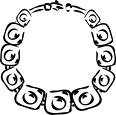 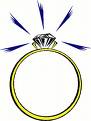 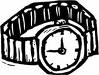 ___________  ____________  _____________                        ____________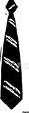 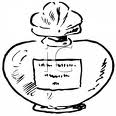 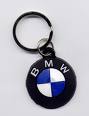 ___________  ____________  ____________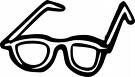 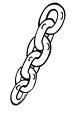 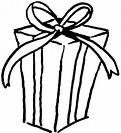 ___________  ____________  _____________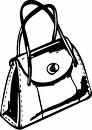 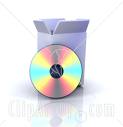 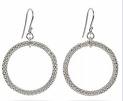 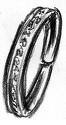 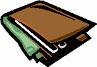 ___________         ____________         _____________       ___________                 ____________  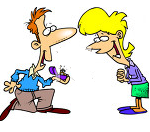 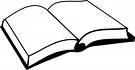 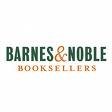 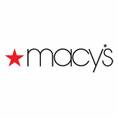 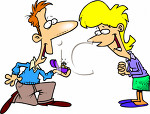 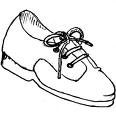 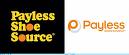 ___________         ____________         _____________       ___________                 ___________           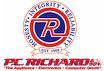 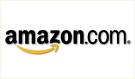 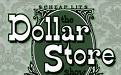 _______________________         ________________________           ________________________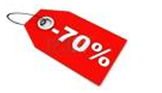 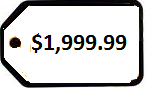 ________________________           ________________________Contesten las preguntas con frases completas ¿Prefieres comprar regalos caros o baratos? ¿Prefieres recibir regalos caros o baratos? ¿Qué compras en la zapatería?¿Qué miras en la librería? ¿Qué buscas en el almacén? ¿Por qué compras en la Red? ¿Por qué vas a la tienda de descuentos? ¿Dónde venden televisores y equipos de sonido?¿Dónde pones tu dinero? ¿Qué da el novio a la novia?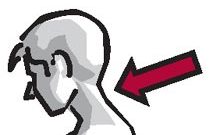                                           El cuello      11.  ¿Qué llevas en el cuello?	El dedo	    12.  ¿Qué llevas en los dedos?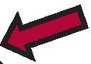 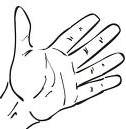 La muñeca	13.  ¿Qué llevas en la muñeca?	La oreja	14. ¿Qué llevas en la oreja?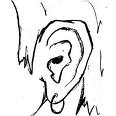 15.  ¿Cuándo recibes regalos?16.  ¿Cuáles son regalos buenos para las chicas y las mujeres?17.  ¿Cuáles son regalos buenos para los chicos y los hombres?18.  ¿Qué ponen las mujeres en sus bolsos?19.  ¿En que llevas la llave (the key) de tu casa?